Требования к фотографии: 

 

Общие требования 
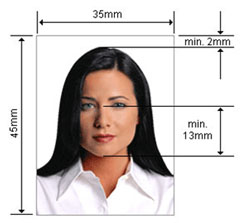 Фотография каждого заявителя должна быть цветной, содержащей все лицо, без овала.Фотография должна быть сделана в течение последних шести месяцев.Необходимо подать одну фотографию.Размер фотографииПодаваемая фотография каждого заявителя должна отвечать следующим требованиям: Размеры 35 мм x 45 мм, голова должна находиться в центре.Высота головы (от макушки до нижнего края подбородка) должна быть равна примерно 30 мм.Вид фотографии Фотография должна содержать все лицо заявителя, смотрящего прямо в камеру.Лицо должно занимать примерно 70-80 процентов площади фотографии.Фотография ДОЛЖНА быть цветной и иметь только белый или светлый фон. Фотографии с темным или заполненным предметами или узором фоном не принимаются.Как правило, голова заявителя, включая лицо и волосы, должна быть показана от макушки до нижнего края подбородка по вертикали и от одного края волос до другого по горизонтали. Желательно, чтобы уши были открыты.Наличие на фотографии солнцезащитных очков и других аксессуаров не допускается, за исключением случаев, когда они требуются по медицинским причинам (например, повязка на глазу).Фотография, на которой человек изображен в традиционной маске или вуали, препятствующих правильной идентификации, не будет принята.